CHILD MEDICAL AND DENTAL HISTORYPATIENT INFORMATION:                                                   TODAY’S DATE: ____ / ____ / ______PARENT/GUARDIAN INFORMATION:FINANCIAL AND INSURANCE INFORMATION:RELEASE: I authorize release of any information regarding my child’s orthodontic treatment to my dental and/or medical insurance.Parent/Guardian Signature: ________________________________________     Date: ____/____/________DENTAL HISTORY:HAS THE PATIENT EVER HAD AN ORTHODONTIC EXAM AND EVALUATION?   YES     /     NOPLEASE ANSWER THE FOLLOWING QUESTIONS ABOUT THE PATIENT:MEDICAL HISTORY:PLEASE ANSWER THE FOLLOWING QUESTIONS ABOUT THE PATIENT:DOES THE PATIENT HAVE ANY MEDICAL PROBLEM NOT LISTED ABOVE? ______________________________________________________SIGNATURE:I have read the above questions and understand them. I will not hold my orthodontist or any member of his staff responsible for any errors or omissions that I have made in the completion of the form. I will notify my orthodontist of any changes to my child’s medical or dental health.Parent/Guardian Signature: ________________________________________     Date: ____/____/________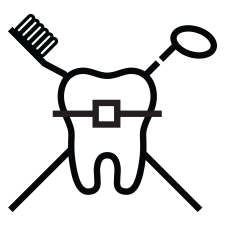 ZACH FRAZIER ORTHODONTICS
4909 FOREST AVENUEDOWNERS GROVE, IL 60515PATIENT: _______________________________________________________                         First                                               MI               LastSTREET ADDRESS: _______________________________________________                           CITY: ____________________________    STATE: ______    ZIP: __________AGE: _________DOB: ____ / ____ / ______MALE:SIBLINGS AND AGES: ____________________________________________FEMALE:ACTIVITIES/SPORTS: _____________________________________________SCHOOL: ________________________________     GRADE: _____________MOTHER: _______________________________________________________                      First                                               MI               LastMARITAL STATUS: __________STREET ADDRESS: _______________________________________________ (Same as above       )EMPLOYER: ________________CITY: ____________________________    STATE: ______    ZIP: __________PREFERRED PHONE #: (_________)______________   Home / Work / CellEMAIL (if preferred): OTHER PHONE #: (_________)__________________   Home / Work / Cell__________________________________FATHER: _______________________________________________________                 First                                               MI               LastMARITAL STATUS: __________STREET ADDRESS: _______________________________________________ (Same as above       )EMPLOYER: ________________CITY: ____________________________    STATE: ______    ZIP: __________PREFERRED PHONE #: (_________)______________   Home / Work / CellEMAIL (if preferred): OTHER PHONE #: (_________)__________________   Home / Work / Cell__________________________________PRIMARY DENTAL INSURANCEPRIMARY DENTAL INSURANCESECONDARY DENTAL INSURANCESECONDARY DENTAL INSURANCEINSURANCE NAMEINSURANCE NAMEINSURANCE PHONE #INSURANCE PHONE #SUBSCRIBER NAMESUBSCRIBER NAMESUBSCRIBER IDSUBSCRIBER IDSUBSCRIBER SSNSUBSCRIBER SSNSUBSCRIBER DOB____ / ____ / ________SUBSCRIBER DOB____ / ____ / ________GROUP PLAN #GROUP PLAN #ORTHO COVERAGE?YES   /   NO   /   UNSUREORTHO COVERAGE?YES   /   NO   /   UNSUREDENTIST NAME: _________________________________LOCATION: ___________________________                     City                            StateLAST VISIT: ____ / ____ / ________REASON FOR LAST VISIT: ________________________Clenching/Grinding of teeth?YNInjury to face, mouth, teeth or chin?YNThumb/Finger sucking habit?YNSpeech problems?YNTongue thrust habit?YNJaw joint problems or soreness in TMJ?YNSnoring or sleep apnea?YNChipped teeth?YNMouth breathing or trouble breathing through nose? YNLate erupting or missing adult teeth?YNUnfavorable reaction or traumatic dental visit?YNRegular brushing and flossing at home?YNUnusual change to face or bite?YNIs he/she cooperative at home?YNGum disease?YNPrevious orthodontic treatment?YNPHYSICIAN NAME: ________________________________IS THE PATIENT IN GOOD HEALTH?  YES    /    NOIS THE PATIENT CURRENTLY TAKING ANY MEDICATIONS?     YES    /    NOIF YES, PLEASE LIST MEDICATION AND CONDITION: ___________________________________________________________________________________________________________________________________________________________________________________________________PLEASE LIST ALLERGIES TO ALL MEDICATIONS, FOODS, ETC: ____________________________________________________________________________________________________________________________________________________________________________________________DOES YOUR CHILD PRE-MEDICATE WITH ANTIBIOTICS FOR DENTAL PROCEDURES?  YES    /     NOAllergy to latex?YNRespiratory problems, asthma, TB?YNAllergy to metal?YNCardiovascular problems, heart problems, murmurs, blood pressure, heart defect?YNAllergy to local anesthetics (lidocaine, novacaine or other)?YNGastrointestinal problems, liver problems, hepatitis?YNCancer, tumor, radiation treatment, or chemotherapy? YNKidney problems?YNSkin problems? YNMusculoskeletal problems, arthritis, injuries?YNNeurological problems, migraines, seizures, epilepsy?YNImmunologic problems, influenza, HIV/AIDS?YNEyes / Ears / Nose / Throat problems?YNHerpes, syphilis, gonorrhea?YNTonsils/adenoids removed?YNCleft lip/palate?YNGenetic or hereditary problems?YNEating disorders, anorexia, bulimia?YNEndocrine problems, diabetes, thyroid problems?YNMental health problems, depression?YN